Les 1 WERKWOORD						©Iva Rezková, Ph.D.Tekst 1: werkwoordsvormen 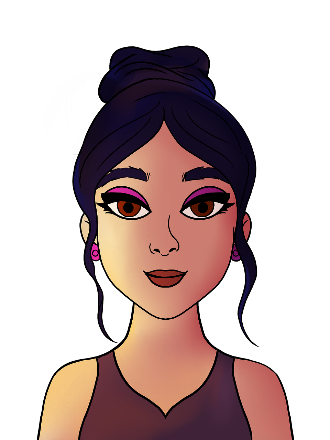 Ik heet Linda en ik kom uit Spanje. Ik woon in Amsterdam met mijn man. Zijn naam is Piet en hij werkt als docent biologie. We wonen in een klein huis en we hebben drie kinderen. Ze heten Adam, Jan en Esther. Adam en Jan zitten op de basisschool en Esther zit op de middelbare school. We zijn een sportieve familie. Mijn kinderen doen aan waterpolo, mijn man doet aan karate en ik heb elke dag yogales. 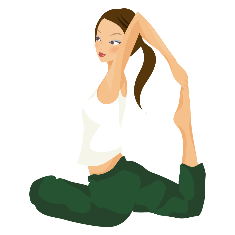 Ik spreek een beetje Nederlands maar mijn kinderen spreken heel goed Nederlands. Ze leren ook Engels en Duits op school. Ik leer Nederlands en Engels want ik werk als gids. Veel toeristen komen naar Amsterdam.2. SPELLINGREGELSJaká jsou pravopisná pravidla při vytváření slovesných tvarů v sg. a pl.? Jak funguje pravopis u sloves WONEN (bydlet), KENNEN (znát), GAAN (jít). Jaká jsou pravidla pro zdvojování hlásek (uprostřed/ na konci slova)? Ik woon nog bij mijn ouders. Wij wonen in een groot huis. Mijn zusje woont met haar vriendje. Ze willen niet met mijn ouders wonen. WONEN:	sg.						pl.pravidlo/regel:jiná podobná slovesa: Hoeveel Nederlandse woorden kennen jullie? Ik ken ongeveer 100 woorden en mijn vriendin kent 500 woorden. Andere studenten kennen veel meer woorden en wij willen ook nieuwe woorden leren kennen. KENNEN:	sg.						pl.pravidlo/regel:jiná podobná slovesa: Jan gaat naar huis en ik ga naar de les. Later gaan we samen naar de bioscoop? Waar wil jij nar de les gaan? Ga je mee naar de bioscoop? GAAN:		sg.						pl.pravidlo/regel:jiná podobná slovesa:podmět (zájmeno)tvar slovesapodmět (zájmeno)tvar slovesainfinitivikZehetenikveel toeristenkomen